2017. gada 21. februārī	Noteikumi Nr. 93Rīgā	(prot. Nr. 9  8. §)Grozījumi Ministru kabineta 2007. gada 27. novembra noteikumos Nr. 812 "Policijas darbinieka palīgu darba organizācijas un pienākumu pildīšanas noteikumi"Izdoti saskaņā ar likuma "Par policiju" 8.2 panta otro daļuIzdarīt Ministru kabineta 2007. gada 27. novembra noteikumos Nr. 812 "Policijas darbinieka palīgu darba organizācijas un pienākumu pildīšanas noteikumi" (Latvijas Vēstnesis, 2007, 193. nr.) šādus grozījumus:Papildināt noteikumus ar IV nodaļu šādā redakcijā:"IV. Noslēguma jautājums18. Palīga apliecības, kas izsniegtas palīgiem līdz dienai, kad stājas spēkā grozījumi šo noteikumu pielikumā, ir derīgas līdz to derīguma termiņa beigām, bet ne ilgāk kā līdz 2017. gada 30. jūnijam, ja tās nav kļuvušas lietošanai nederīgas citu iemeslu dēļ." Izteikt pielikumu šādā redakcijā:"PielikumsMinistru kabineta 2007. gada 27. novembra noteikumiem Nr. 812Policijas darbinieka palīga apliecības paraugs1. Policijas darbinieka palīga apliecība ir no speciāla materiāla – gaiši zilas krāsas uz pulēta sudraba fona – izgatavota identifikācijas karte ar tajā iestrādātiem pretviltošanas elementiem. Policijas darbinieka palīga apliecības izmēri ir šādi:1.1. platums – 85,60 mm (± 0,10 mm);1.2. augstums – 53,98 mm (± 0,05 mm);1.3. stūru noapaļojuma rādiuss – 3,18 mm (± 0,30 mm);1.4. biezums – 0,76 mm (± 0,08 mm).2. Policijas darbinieka palīga apliecības priekšpusē (aversā) ir šāda informācija:2.1. policijas darbinieka palīga fotogrāfija (apakšējā daļā, labajā stūrī);2.2. teksts "LATVIJAS REPUBLIKAS IEKŠLIETU MINISTRIJA";2.3. teksts "VALSTS POLICIJA";2.4. teksts "POLICIJAS DARBINIEKA PALĪGS";2.5. teksts "APLIECĪBA";2.6. policijas darbinieka palīga uzvārds (1);2.7. policijas darbinieka palīga vārds (2);2.8. pārstāvētā Valsts policijas struktūrvienība (3); 2.9. apliecības numurs (4);2.10. apliecības derīguma termiņa beigu datums (5).Apliecības priekšpuse (averss)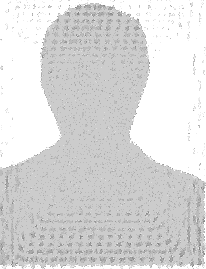 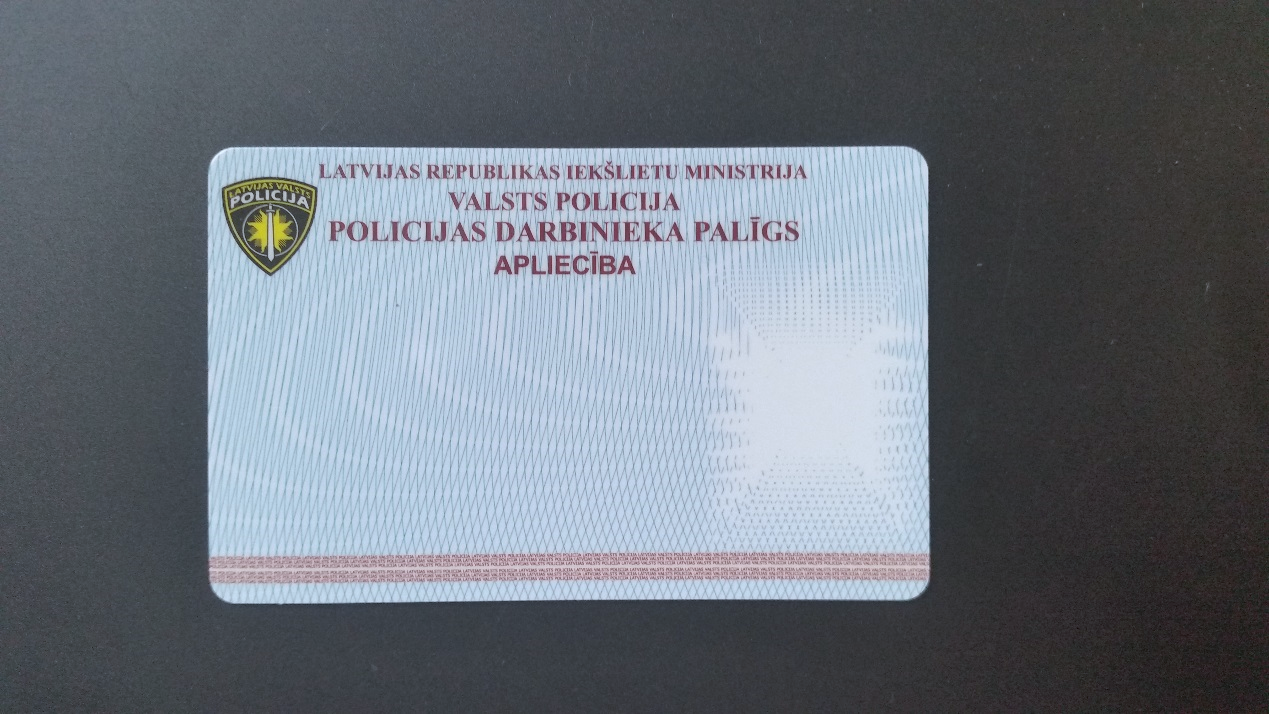 3. Policijas darbinieka palīga apliecības otrā pusē (reversā) ir šāda informācija:3.1. hologrammā attēlota Valsts policijas emblēma;3.2. ultravioletajā gaismā redzams teksts "LATVIJAS VALSTS POLICIJA".Apliecības otrā puse (reverss)"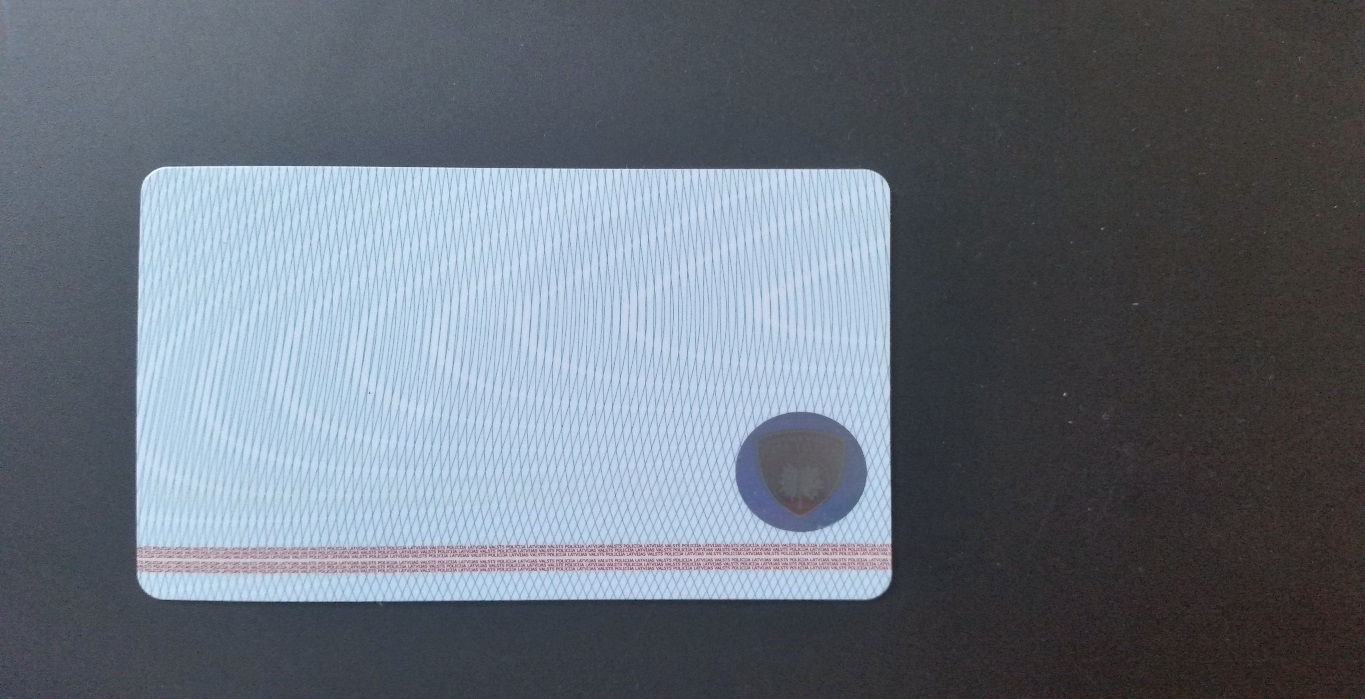 Ministru prezidents	Māris Kučinskis Iekšlietu ministrs	Rihards Kozlovskis